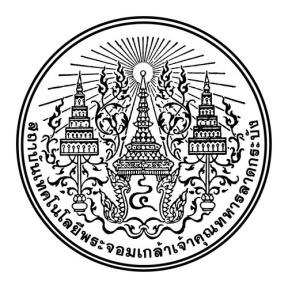 School of Food-IndustryKing Mongkut’s Institute of Technology LadkrabangGeneral Request Form---------------------------------------Date…..…..Month………………Year………………….To 	Dean of School of Food-IndustryName (Mr., Mrs., Miss., etc.)……………………………………………………..…………..…………….………………………..Student ID......…………………….…….I have been an ordinary student since semester……….............................Academic year………….…………......Curriculum…………………………………………….Subject field…………………………………….…………………Faculty………...………………………………………………………………………………………………………………….………..………………I would like to………............................................................................................................................................................................................................................................................................................................................................................................................................................................................................................................................................................................................................................................................................................................................................................................................................................................................................................................................................................................................................................................................................................................................................................................................................................................................................................................................................................................................................................................................................................................................................................................................................................................................................................................................................................................................................................................................................................................................................................................................................................................		Please kindly consider the request.         Sign....................................... (Student)							              (.......................................)Thesis Advisor’s comments....................................................................................................................................................................................      Sign.................................................... (Thesis advisor)                 (.................................................)----------------------------------------------------------------------------------------------------------------------------------------Graduated staff’s commentsTo	Dean	Please kindly consider the request and sign for the approval.         Sign.......................................							     (Mrs. Siriporn Tankaew)     ......................................